Publicado en México el 13/07/2020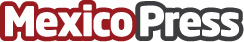 El AIFA se compromete con la conservación y protección del medio ambienteCap. 1/o Robinson I. Ramírez González, jefe de la mesa de control ambiental del AIFA, detalla que se siguen lineamientos de concientización del personal militar y civil para el cuidado del medio ambiente a través de un convenio con el instituto de ingeniería de la UNAMDatos de contacto:Noticias Verdes5555363976Nota de prensa publicada en: https://www.mexicopress.com.mx/el-aifa-se-compromete-con-la-conservacion-y Categorías: Historia Ecología Ciudad de México Otros Servicios Otras Industrias Otras ciencias http://www.mexicopress.com.mx